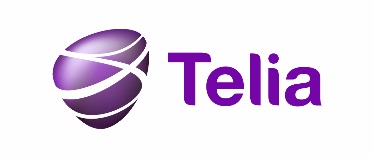 Information vid byte av digital-TV boxHej!Vid den senaste förlängningen av er förenings befintliga avtal med Telia som leverantör av tjänster via fiber, passar vi på att erbjuda ny hårdvara i form av en ny router och en ny digital-TV box per hushåll. I samband med det nya avtalet träder i kraft kan ni som slutkund ringa Telias kundtjänst för bokning av en kostnadsfri tekniker som kommer ut och hjälper er att installera de nya routrarna om så önskas. Nedan finner ni information om hur ni byter digital-TV boxarna.Viktig information till dig som vill byta digital-TV box:Vid bytet av digital-TV boxen så tar det upp till 6 timmar innan den nya boxen aktiveras, därför är det bra att följa punkterna nedan.Ta reda på dina befintliga koder. Kontakta vår kundtjänst på telefonnummer 90200 om du är osäker, alternativt logga in på mina sidor på telia.se/minasidor.Då det tar omkring 6 timmar innan den nya boxen kan omaktiveras så bör du planera tillfället av bytet, exempelvis på kvällen.Innan du plockar bort din gamla box så går du in under inställningar och avaktiverar de befintliga koderna.Installera din nya box genom att stoppa i de sladdar du behöver och knappa in dina koder förutsatt att tidigare boxen är avaktiverad enligt punkt 3.Har du en box som idag fungerar bra så behöver du inte byta boxen, du kan själv välja att byta när du vill. Med vänlig hälsning
Andreas Pernefjord, Telia Sverige AB